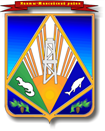 МУНИЦИПАЛЬНОЕ ОБРАЗОВАНИЕХАНТЫ-МАНСИЙСКИЙ РАЙОНХанты-Мансийский автономный округ – ЮграАДМИНИСТРАЦИЯ ХАНТЫ-МАНСИЙСКОГО РАЙОНАР А С П О Р Я Ж Е Н И Еот 20.06.2022                                                                                            № 751-рг. Ханты-МансийскО внесении изменений в распоряжение администрации Ханты-Мансийского района от 05.08.2015 № 1010-р «О перечне муниципальных услуг, предоставляемых администрацией Ханты-Мансийского района» В соответствии с Федеральным законом от 27.07.2010 № 210-ФЗ 
«Об организации предоставления государственных и муниципальных услуг», в целях уточнения перечня муниципальных услуг, предоставляемых администрацией Ханты-Мансийского района:1. Внести в распоряжение администрации Ханты-Мансийского района от 05.08.2015 № 1010-р «О перечне муниципальных услуг, предоставляемых администрацией Ханты-Мансийского района» следующие изменения:1.1. В приложении 1:1.1.1. После строки 32 дополнить строками 32.1, 32.2 следующего содержания:«».1.2. В приложении 2:1.2.1. После строки 25 дополнить строками 25.1, 25.2 следующего содержания:«».2. Опубликовать (обнародовать) настоящее распоряжение в газете «Наш район», в официальном сетевом издании «Наш район                            Ханты-Мансийский», разместить на официальном сайте администрации Ханты-Мансийского района. Глава Ханты-Мансийского района					     К.Р.Минулин32.1.Постановка на учет и направление детей в образовательные учреждения, реализующие образовательные программы дошкольного образования32.2.Прием заявлений о зачислении в муниципальные образовательные организации субъектов Российской Федерации, реализующие программы общего образования на территории Ханты-Мансийского района25.1.Постановка на учет и направление детей в образовательные учреждения, реализующие образовательные программы дошкольного образования25.2.Прием заявлений о зачислении в муниципальные образовательные организации субъектов Российской Федерации, реализующие программы общего образования на территории Ханты-Мансийского района